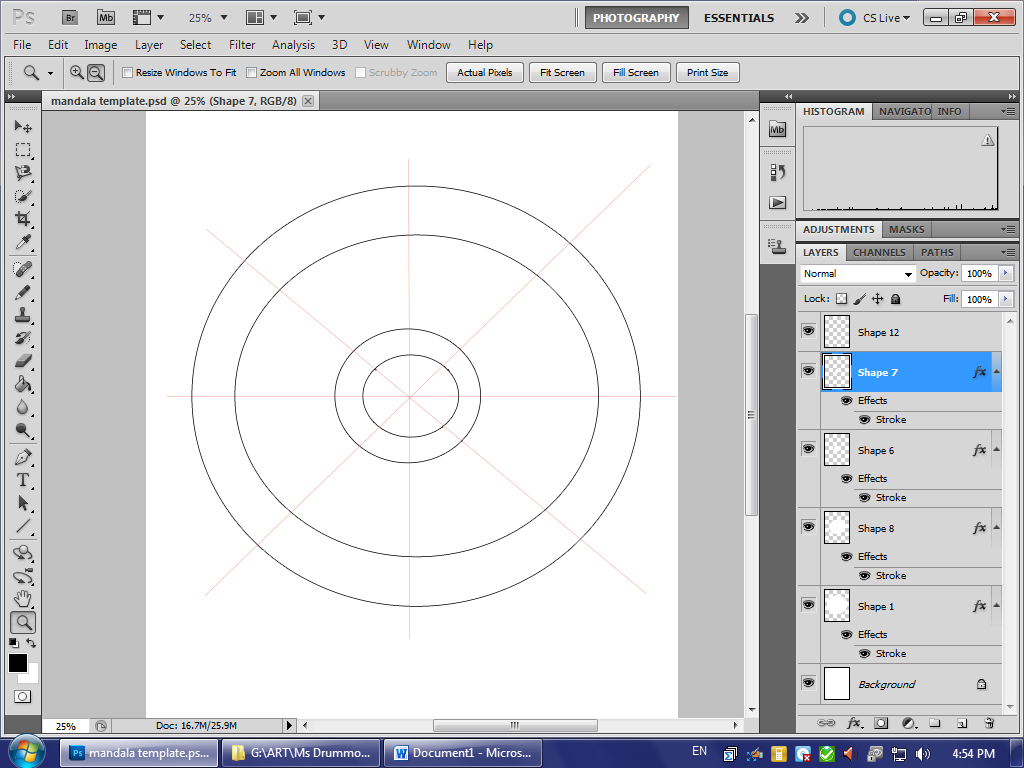 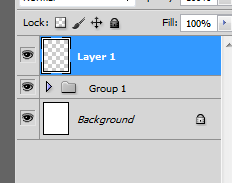 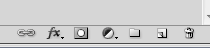 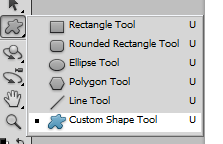 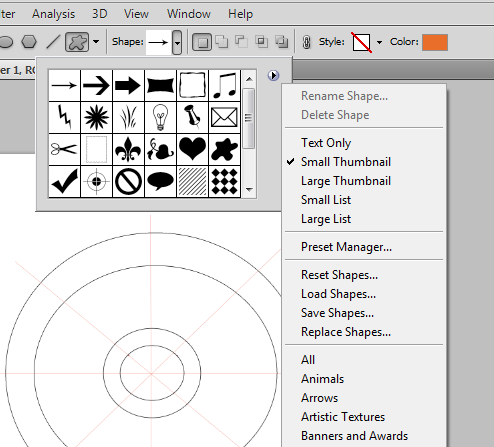 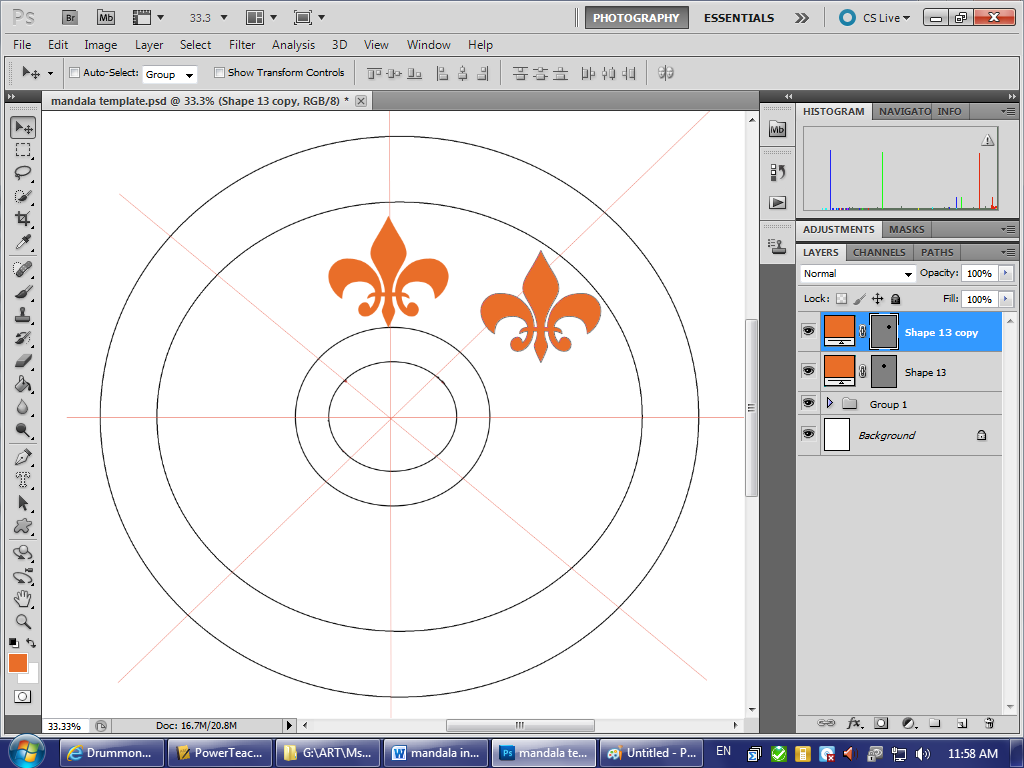 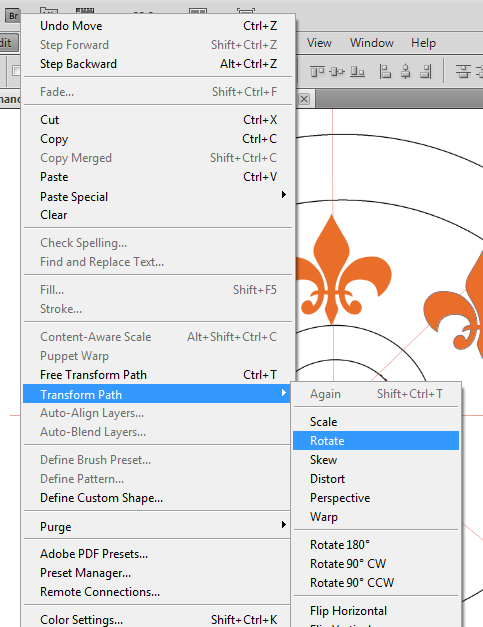 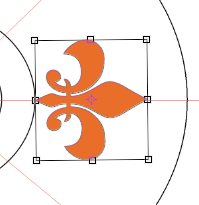 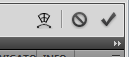 To add EFFECTS to your shapes, right click the shape layer and click blending options.  The following menu will appear.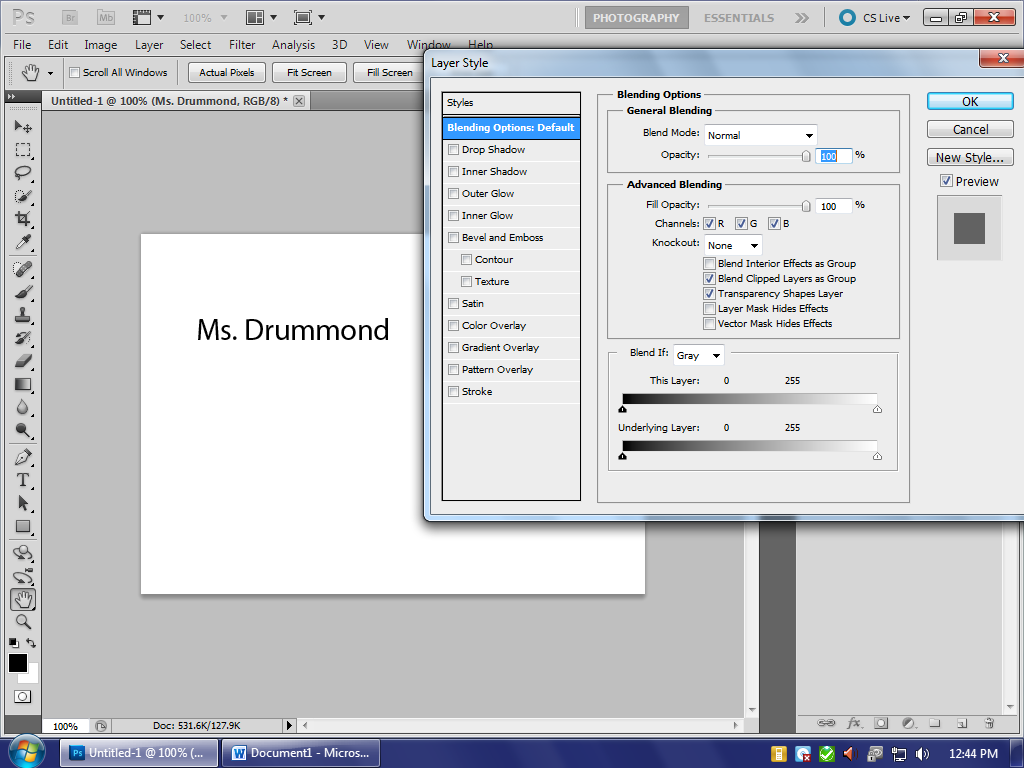 Continue these steps with different shapes and colors to create your mandala.